En la imagen de abajo, MARQUE TODAS las áreas de su cuerpo donde ha sentido dolor persistente o recurrente durante los últimos 3 meses o más (dolor crónico).Si no tiene dolor crónico, marque aquí:     _ Sin dolor crónico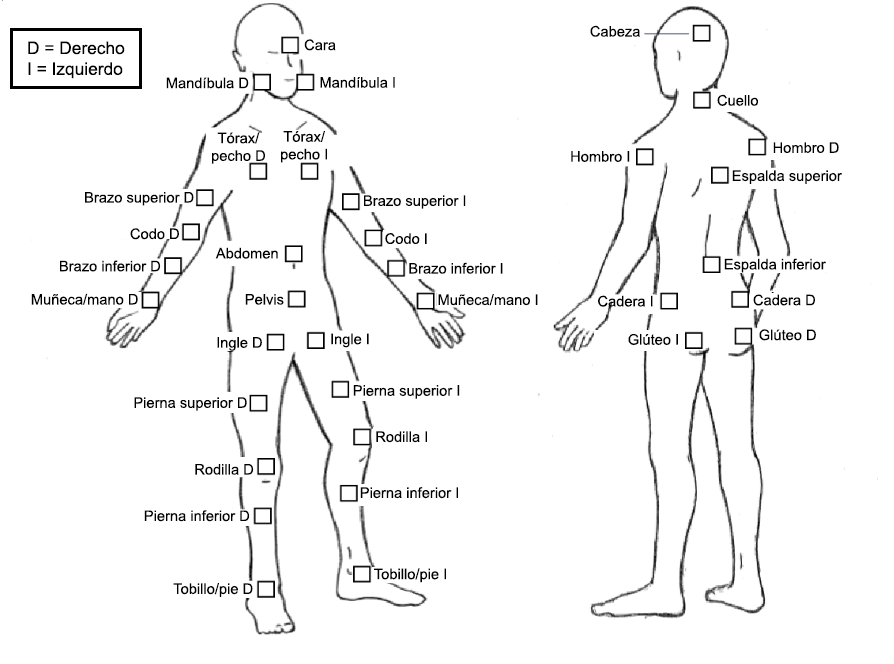 Figura 1. Imágenes del cuerpo para el mapa corporal de Michigan.Las áreas corporales que pueden seleccionarse:Imagen de la parte frontal del cuerpoCaraMandíbula derechaMandíbula izquierdaTórax/pecho derechoBrazo superior derechoCodo derechoBrazo inferior derechoMuñeca/mano derechaTórax/pecho izquierdoBrazo superior izquierdoCodo izquierdoBrazo inferior izquierdoMuñeca/mano izquierdaAbdomenPelvisIngle derechaPierna superior derechaRodilla derechaPierna inferior derechaTobillo/pie derechoIngle izquierdaPierna superior izquierdaRodilla izquierdaPierna inferior izquierdaTobillo/pie izquierdoImagen de la parte de atrás del cuerpoCabezaCuelloHombro izquierdoCadera izquierdaGlúteo izquierdoHombro derechoEspalda superiorEspalda inferiorCadera derechaGlúteo derechoCopyright 2015 Regents of the University of MichiganNotas: El instrumento está disponible en el sitio web de University of Michigan, en https://medicine.umich.edu/dept/pain-research/clinical-research/michigan-body-map-mbmSe puede obtener la puntuación total (MBM Total) sumando las áreas del cuerpo marcadas.Referencia:Brummett CM, Bakshi RR, Goesling J, Leung D, Moser SE, Zollars JW, Williams DA, Clauw DJ, Hassett AL. Preliminary validation of the Michigan Body Map. Pain. 2016 Jun; 157(6):1205-12. doi: 10.1097/j.pain.0000000000000506. PMID: 26835782; PMCID: PMC4868633.This survey was translated by LanguageLine Solutions according to ISO 9001:2015 and ISO 17100:2015 standards and quality assurance steps at each stage of the process:  translation, copy-editing, proofreading, publishing, and two quality assurance reviews prior to final project approval